国际承认用于专利程序的微生物保藏联盟（布达佩斯联盟）大　会第三十四届会议（第19次例会）2017年10月2日至11日，日内瓦报　告经大会通过本大会涉及统一编排议程（文件A/57/1）的下列项目：第1、2、3、4、5、6、10、12、30和31‍项。关于上述各项的报告均载于总报告（文件A/57/12）。马可西米利亚诺·圣克鲁斯先生（智利）当选为大会主席；吴凯先生（中国）和帕特里克·安德松先生（瑞典）当选为副主席。[文件完]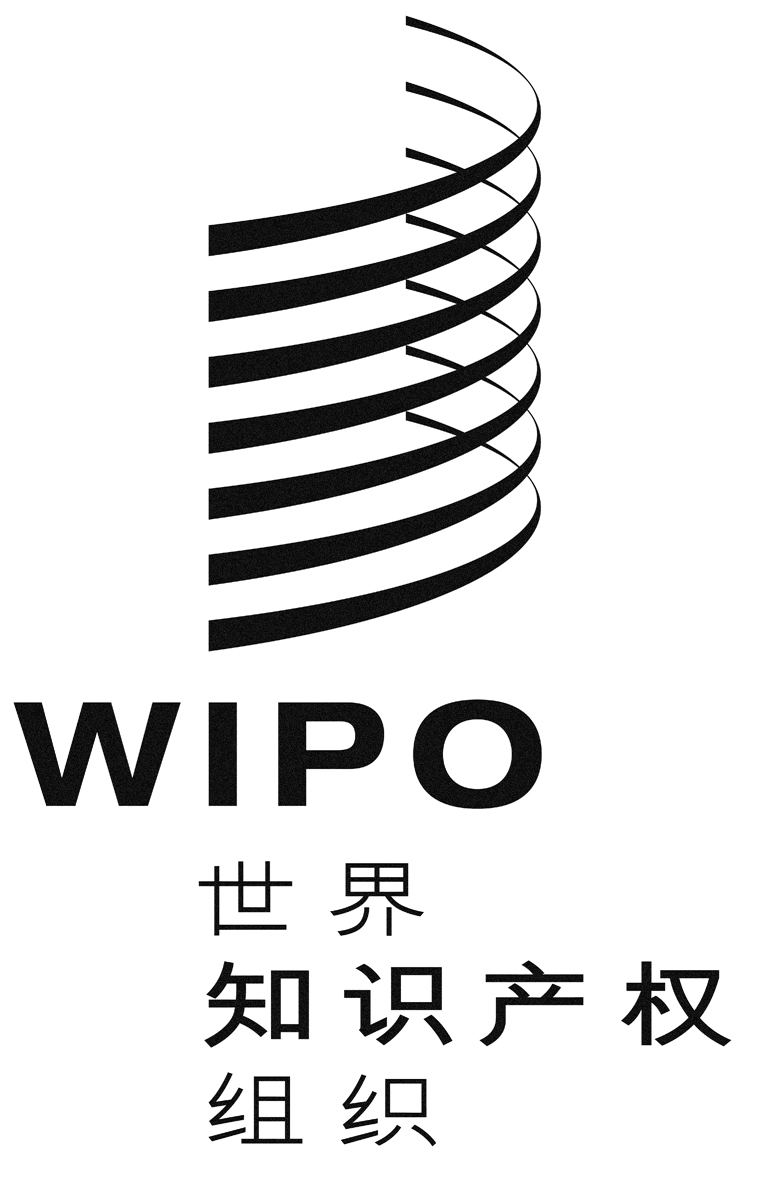 CBP/A/34/1BP/A/34/1BP/A/34/1原 文：英文原 文：英文原 文：英文日 期：2017年12月14日  日 期：2017年12月14日  日 期：2017年12月14日  